基本信息基本信息 更新时间：2023-11-08 22:16  更新时间：2023-11-08 22:16  更新时间：2023-11-08 22:16  更新时间：2023-11-08 22:16 姓    名姓    名陆孟泽陆孟泽年    龄25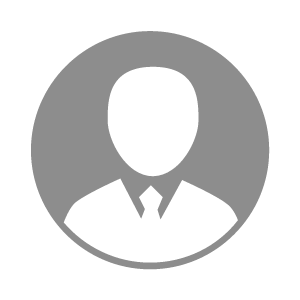 电    话电    话下载后可见下载后可见毕业院校山东科技大学邮    箱邮    箱下载后可见下载后可见学    历大专住    址住    址期望月薪10000-20000求职意向求职意向技术场长,畜牧场场长,绩效专员技术场长,畜牧场场长,绩效专员技术场长,畜牧场场长,绩效专员技术场长,畜牧场场长,绩效专员期望地区期望地区不限不限不限不限教育经历教育经历工作经历工作经历工作单位：牧原 工作单位：牧原 工作单位：牧原 工作单位：牧原 工作单位：牧原 工作单位：牧原 工作单位：牧原 自我评价自我评价其他特长其他特长